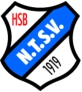 Niendorfer Turn- und Sportverein von 1919 e.V.Fitness, Freizeit, FreundeAnmeldung Anfängerschwimmen „Die Eisbären 1“von der Schwimmabteilung des NTSVin der Schwimmschule NiendorfEckdaten der Gruppe:-		Schwimmzeiten: Dienstag 16:30-17:10 Uhr und Sonntag 9:00-9:40 Uhr-		Trainer Di: Neele / Helge-		Trainer So: Helge / Neele-		Gruppengröße: max. 12 Kinder-	Alter: mind. 5,5 max. 6,5 Jahre-	Voraussetzung: Mitglied in der Schwimmabteilung des NTSV-   	Kursgebühr: 210 € Kursgebühr pro Halbjahr (entspricht ca. 30 Kurseinheiten) -	Ziel: Schwimmabzeichen SeepferdchenName, VornameGeburtsdatumStraße, Hausnummer, PLZSchon Seepferdchen?Mitglied im NTSVjajaneinnein(zutreffendes bitte ankreuzen)(zutreffendes bitte ankreuzen)E-Mail-AdresseTelefonnummer